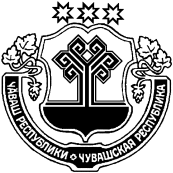 О присвоении звания «Почетный гражданин Шемуршинского района»	Шемуршинское районное Собрание депутатов решило:	За вклад в социально- экономическое развитие Шемуршинского района присвоить звание «Почетный гражданин Шемуршинского района»:	Быкову Николаю Никоновичу, заслуженному строителю Чувашской Республики.Глава Шемуршинского района							М.Х.ХамдеевЧЁВАШ РЕСПУБЛИКИШЁМЁРШЁ РАЙОН,ЧУВАШСКАЯ РЕСПУБЛИКАШЕМУРШИНСКИЙ РАЙОНШЁМЁРШЁ РАЙОН,ДЕПУТАТСЕН ПУХЁВ,ЙЫШЁНУ«____»___________2019 г. № ____Шёмёршё ял.ШЕМУРШИНСКОЕ РАЙОННОЕСОБРАНИЕ ДЕПУТАТОВРЕШЕНИЕ«24 » мая 2019  г. № 28.9 село Шемурша